June 14, 2017A-2017-2606103Utility Code: 230073	David P. Zambito, Esquire	Cozen O’Connor	17 North Second Street	Suite 1410Harrisburg, P A 17101Dear Attorney Zambito:	Receipt is acknowledged of the Application of Pennsylvania-American Water Company - Wastewater under Section 1329 of the Pennsylvania Public Utility Code, 66 Pa. C.S. §1329, for approval of the use for ratemaking purposes of the lesser of the fair market value or the negotiated purchase price of The Municipal Authority of the City of McKeesport's assets related to its wastewater collection and treatment system and other related transactions, which has been docketed to the above number.It will be necessary for you to serve copies of the Application upon the following parties, then file proof of such service with this Commission, pursuant to 52 Pa. Code, §1.57 and §1.58:Each city, borough, town, township, county and related planning office which is included, in whole or in part, in the proposed service area;A water or wastewater utility, municipal corporation or authority which provides water or wastewater collection, treatment and disposal service to the public and whose service area abuts the service area proposed in the application;And the Department of Environmental Protection’s appropriate regional office.	You are directed upon receipt of this letter to publish the enclosed notice once a week for two consecutive weeks in a newspaper having a general circulation in the area involved and file proof of publication with the Commission on or before July 10, 2017.Pursuant to 52 Pa. Code §5.14, the Commission will proceed with publishing the attached notice in the Pennsylvania Bulletin. This notice will appear in the Saturday, June 24, 2017 issue.	This matter will receive the attention of the Commission and you will be advised of any further necessary procedure.							Sincerely,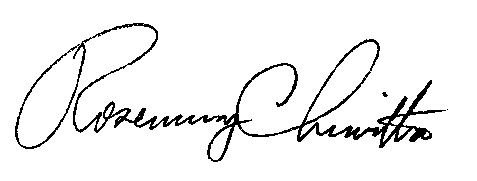 							Rosemary Chiavetta						Secretary	Enclosure				PENNSYLVANIA PUBLIC UTILITY COMMISSIONNOTICE TO BE PUBLISHEDApplication of Pennsylvania-American Water Company-Wastewater under Section 1329 of the Pennsylvania Public Utility Code, 66 Pa. C.S. § 1329, for approval of the use for ratemaking purposes of the lesser of the fair market value or the negotiated purchase price of The Municipal Authority of the City of McKeesport's assets related to its wastewater collection and treatment system and other related transactions. Docket Number: A-2017-2606103.					________________________________________________Formal protests and petitions to intervene must be filed in accordance with Title 52 of the Pennsylvania Code, on or before July 10, 2017.  All filings must be made with the Secretary of the Pennsylvania Public Utility Commission, P. O. Box 3265, Harrisburg, PA  17105-3265, with a copy served on the Applicant. The documents filed in support of the Application are available for inspection and copying at the Office of the Secretary between the hours of 8:00 a.m. and 4:30 p.m., Monday through Friday, on the Commission's website at www.puc.pa.gov, and at the Applicant's business address.		Applicant:			Pennsylvania American Water Company - Wastewater		Through and By Counsel for:			David P. Zambito, Esquire			Cozen O’Connor			17 North Second Street			Suite 1410		Harrisburg, P A 17101									BY THE COMMISSION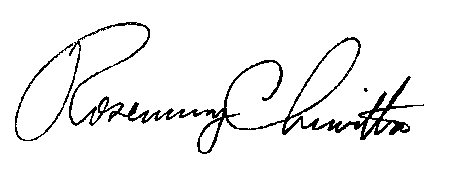 									Rosemary Chiavetta									Secretary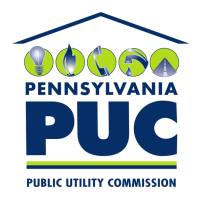  PUBLIC UTILITY COMMISSIONP.O. IN REPLY PLEASE REFER TO OUR 